Komunikat prasowyHankook otwiera Technoring, największy w Azji teren doświadczalnyOtwarcie nowego ośrodka testowego 25 maja w Taean w Korei Południowej Wielkość 125 boisk piłkarskich i obecność 13 torów testowych Rozbudowa infrastruktury badawczo-rozwojowej na potrzeby przyszłej mobilności i produktów HankookSeul, Korea / Neu-Isenburg, Niemcy, 2 czerwca 2022 r. – 25 maja 2022 r. producent opon klasy premium, firma Hankook, oficjalnie otworzyła Hankook Technoring. Nowy ośrodek testowy w Taean w Korei Południowej o powierzchni 1,26 mln metrów kwadratowych jest największym tego typu obiektem w Azji. Będzie on służył jako najnowocześniejszy ośrodek badawczo-rozwojowy dla pionierskich produktów firmy Hankook.Obiekt posiada 13 torów testowych i umożliwia przeprowadzanie dokładnych testów wszystkich kategorii produktów, w tym opon do pojazdów elektrycznych i supersamochodów. Tory testowe są przystosowane do wszystkich typów pojazdów – od supersamochodów po ciężarówki i autobusy. W ośrodku testowym znajduje się również wieża kontrolna, budynki biurowe, warsztaty, stacje paliw i stacje ładowania pojazdów elektrycznych. Wieża kontrolna o wysokości 37,1 m rejestruje przebieg testów za pomocą zintegrowanych systemów monitorowania wszystkich obszarów testowych i warunków klimatycznych.Wraz z ukończeniem ośrodka Hankook Technoring firma stworzyła kompletną infrastrukturę badawczo-rozwojową, aby jeszcze bardziej zwiększyć swój potencjał innowacyjny. Infrastruktura ta została zaprojektowana w celu stworzenia synergii z istniejącymi obiektami, w tym z globalną siedzibą główną, Hankook Technoplex (Seul, Korea). Ponadto producent posiada własny ośrodek testowy Technotrac na północy Finlandii do przeprowadzania testów na śniegu i lodzie, a także inne regionalne centra badań i rozwoju w Niemczech i USA. Opracowywanie i zabezpieczanie oryginalnych technologii odbywa się w Hankook Technodome, głównym centrum badań i rozwoju z najnowocześniejszym wyposażeniem. Rozbudowaną infrastrukturę badawczo-rozwojową firma Hankook będzie wykorzystywać do dalszego umacniania swojej pozycji w branży motoryzacyjnej w przyszłości. Hankook Technoring będzie stanowić ważną bazę dla dalszego rozwoju technicznego oraz miejsce powstawania innowacji w sektorze oponiarskim. Ośrodek testowy ma znaczenie zarówno dla przyszłego rozwoju e-mobilności, jak i pojazdów autonomicznych w sektorze wymiany, a dzięki odpowiednim możliwościom testowania będzie on spełniał rygorystyczne i zróżnicowane wymagania producentów samochodów klasy premium.Dzięki danym zebranym podczas bieżących testów w ośrodku Hankook Technoring firma Hankook zamierza przyspieszyć również swoją transformację cyfrową. Przedsiębiorstwo pracuje nad platformą do analizy Big Data, aby opracować opartą na sztucznej inteligencji „technologię wirtualnej optymalizacji”. W przyszłości Hankook chce także stworzyć bazę danych zawierającą dane z ewaluacji opon i pojazdów przetestowanych w najtrudniejszych warunkach. Dzięki niej Hankook rozszerza technologię dotyczącą tego, co określa się mianem „cyfrowego bliźniaka”. Cyfrowe testowanie opon stanowi ważne uzupełnienie testów na torze i testów wyposażenia oraz pozwala skrócić czas opracowywania opony. Firma Hankook łączy w ten sposób testy w warunkach rzeczywistych na potrzeby przyszłej mobilności z wykorzystaniem możliwości testowania wirtualnego.Ponadto Hankook planuje aktywnie rozwijać współpracę z firmami działającymi w sektorze mobilności, instytucjami badawczymi i edukacyjnymi oraz startupami. Najnowocześniejsza infrastruktura ośrodka Hankook Technoring pozwala na kontynuowanie dalszej współpracy w celu doskonalenia technologii. W ten sposób firma nie tylko poszerzy swoje możliwości badawczo-rozwojowe, ale także przyczyni się do rozwoju globalnej technologii mobilności. „Opony to jedyny element pojazdu, który styka się z powierzchnią drogi. Są one kluczem do maksymalizacji osiągów pojazdu, bezpieczeństwa, oszczędności paliwa i komfortu jazdy. Testy na wielu różnych torach mają ogromne znaczenie dla zapewnienia najlepszej jakości produktu w każdych warunkach” – mówi Hyunbum Cho, prezes i dyrektor generalny firmy Hankook & Company.Hankook TechnoringUkończenie: Maj 2022 r.Lokalizacja: Yangjam-ri, Nam-myeon, Taean-gun, Chungcheongnam-doObszar: 1,26 mln metrów kwadratowych13 torów testowych, budynki biurowe, warsztaty, stacje paliw i stacje ładowania pojazdów elektrycznych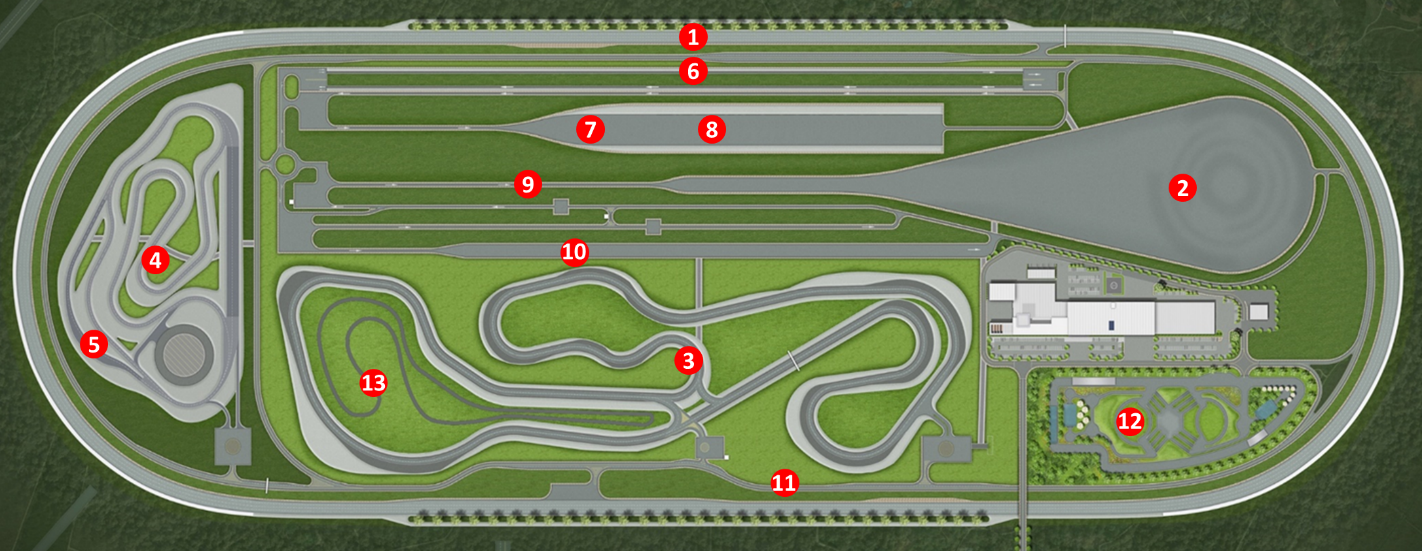 Tory testowe① High-Speed OvalGłówny tor wysokich prędkości, znany również jako „Hankook Technoring's Signature Course”, składa się z czterech pasów o łącznej długości 4,6 km. Tor został zaprojektowany z myślą o osiąganiu prędkości maksymalnej 250 km/h na prostym odcinku, a jednym z jego elementów jest znajdujący się na zboczu zakręt o nachyleniu 38,87 stopni.② Vehicle Dynamics Area / SkidpadW obszarze dynamiki pojazdu i na płycie poślizgowej stabilność układu kierowniczego i limity osiągów są rejestrowane podczas testów jazdy slalomem, zmian pasa ruchu i testów na rondach. Tor ten pozwala na przeprowadzanie testów przy maksymalnej prędkości 200 km/h.③ Dry-Handling CircuitTor sprawdza prowadzenie pojazdu na suchej nawierzchni, ma długość 3,4 km i składa się z 16 zakrętów. Prosta ma długość 670 m i pozwala rozwinąć maksymalną prędkość 190 km/h.④ Wet-Handling Circuit / ⑤ Hydroplaning CurveTor do testów na mokrej nawierzchni ma długość 1,6 km i składa się z 11 różnych zakrętów. Umożliwia on przejazdy testowe z prędkością do 128 km/h. Krzywa aquaplaningu umożliwia zróżnicowanie warunków na mokrych drogach poprzez regulację głębokości warstwy wody w zakresie od 1 do 10 mm.⑥ RideTor o długości 970 m, który będzie służył do testowania komfortu jazdy, obejmuje cztery pasy i 15 nawierzchni drogowych, w tym autostrady, drogi asfaltowe i drogi brukowane.⑦ BrakingTor do hamowania składa się z czterech suchych i czterech mokrych pasów o różnej nawierzchni, w tym asfaltowej i betonowej. Tor do testów hamowania na suchej nawierzchni umożliwia jazdę z prędkością do 150 km/h.⑧ Hydroplaning StraightProsta do testów aquaplaningu o długości 150 m umożliwia przeprowadzanie testów aquaplaningu na mokrej nawierzchni i pozwala na regulację warstwy wody w zakresie od 1 do 10 mm. ⑨ Pass-by NoiseTor o długości 920 m jest przeznaczony do przeprowadzania testów hałasu opon w celu spełnienia wymagań producentów samochodów i uzyskania certyfikatu ISO.⑩ Noise/Vibration/HarshnessTor o długości 700 m służy do pomiaru hałasu emitowanego przez opony. Składa się on z siedmiu dróg i pięciu pasów asfaltu oraz z betonowego rowu.⑪ General RoadDroga główna o długości 5 km łączy wszystkie tory testowe. Umożliwia ona kompleksowe testowanie osiągów, w tym komfortu jazdy na różnych nawierzchniach.⑫ Off RoadTor off-roadowy jest wyposażony w różne przeszkody, takie jak kałuże i głazy, i służy do testowania osiągów opon terenowych.⑬ Chip-Cut Road TracksNa tym torze o długości 1,4 km sprawdzana jest wytrzymałość opon. Tor służy również do testowania zużycia na skutek odłamków i nacięć, czyli w warunkach często spotykanych podczas normalnego użytkowania pojazdu.###O firmie HankookHankook Tire, globalny producent opon, wytwarza innowacyjne, wysokiej klasy opony radialne w segmencie premium do samochodów osobowych, SUV-ów, pojazdów terenowych, lekkich samochodów ciężarowych, samochodów kempingowych, pojazdów ciężarowych, autobusów i samochodowego sportu motorowego (trasy okrężne, rajdy).Hankook stale inwestuje w badania i rozwój, aby oferować swoim klientom niezmiennie wysoką jakość w połączeniu z technologiczną doskonałością. W pięciu mieszczących się na całym świecie centrach rozwoju i ośmiu fabrykach wielkopowierzchniowych od 2016 przedsiębiorstwo konstruuje i produkuje ogumienie, skrojone na miarę wymagań regionalnych rynków. W Europie koncepcje opon przeznaczone na rynki lokalne i do wyposażenia fabrycznego są opracowywane zgodnie ze standardami wiodących europejskich producentów pojazdów w Centrum Technicznym Hankook w niemieckim Hanowerze. Produkcja opon odbywa się między innymi w nowoczesnej europejskiej fabryce w węgierskiej miejscowości Rácalmás, której uroczyste otwarcie świętowano w 2007 roku i która od tamtej pory podlega stałemu rozwojowi. Obecnie około 3000 zatrudnionych tam pracowników produkuje rocznie nawet 19 milionów opon do pojazdów osobowych, SUV-ów i lekkich pojazdów ciężarowych.Europejska i niemiecka centrala producenta opon mieści się w Neu-Isenburg koło Frankfurtu nad Menem. Producent prowadzi kolejne oddziały w kilku krajach Europy i sprzedaje swoje produkty za pośrednictwem regionalnych dystrybutorów na innych rynkach lokalnych. Przedsiębiorstwo zatrudnia na całym świecie około 20 000 pracowników i dostarcza swoje produkty do ponad 180 krajów. Wiodący producenci motoryzacyjni doceniają jakość opon Hankook, czego dowodem jest ich montaż na fabrycznym wyposażeniu. Blisko 34% obrotu globalnego firmy jest generowane w Europie. Od 2016 roku firma Hankook Tire jest uwzględniana w prestiżowym indeksie Dow Jones Sustainability Index World (DJSI World).Więcej informacji znajdą Państwo na stronie www.hankooktire-mediacenter.com lub www.hankooktire.comContact:Hankook Tire Europe GmbH | Corporate Communications Europe/CIS | Siemensstr. 14, 63263 Neu-Isenburg | GermanyContact:Hankook Tire Europe GmbH | Corporate Communications Europe/CIS | Siemensstr. 14, 63263 Neu-Isenburg | GermanyContact:Hankook Tire Europe GmbH | Corporate Communications Europe/CIS | Siemensstr. 14, 63263 Neu-Isenburg | GermanyContact:Hankook Tire Europe GmbH | Corporate Communications Europe/CIS | Siemensstr. 14, 63263 Neu-Isenburg | GermanyFelix KinzerDyrektortel.: +49 6102 8149-170f.kinzer@hankookreifen.deLarissa BüschPR Managertel.: +49 6102 8149-173l.buesch@hankookreifen.deLisa SchmidPR Managertel.: +49 6102 8149-172l.schmid@hankookn.comStefan ProhaskaPR Assistanttel.: +49 6102 8149-171s.prohaska@hankookreifen.de